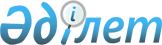 (IV шақырылымның кезекті XX сессиясы) "2010 - 2012 жылдарға арналған аудан бюджеті туралы"Павлодар облысы Железин аудандық мәслихатының 2009 жылғы 28 желтоқсандағы N 175-4/20 шешімі. Павлодар облысы Железин аудандық Әділет басқармасында 2009 жылғы 29 желтоқсанда N 12-6-82 тіркелген

       Қазақстан Республикасының 2001 жылғы 23 қаңтардағы "Қазақстан Республикасындағы жергілікті мемлекеттік басқару және өзін-өзі басқару туралы" Заңының 6–шы бабы, 1-ші тармағы, 1)-ші тармақшасына, 2008 жылғы 4 желтоқсандағы, "Қазақстан Республикасының Бюджеттік Кодексінің" 75-шы бабының 2 тармағына сәйкес аудандық мәслихат ШЕШІМ ЕТЕДІ:



      1. 2010 - 2012 жылдарға арналған аудан бюджеті 1, 2, 3 қосымшаға сәйкес бекітілсін, оның ішінде 2010 жылға арналған келесі көлемінде:

      1) кірістер - 1894461,0 мың теңге, оның ішінде:

      салықтық түсімдер - 306683,0 мың теңге;

      салықтық емес түсімдер - 518,0 мың теңге;

      негізгі капиталды сатудан түсетін түсімдер - 334,0 мың теңге;

      трансферттер түсімі - 1586926,0 мың теңге;

      2) шығындар - 1902455,0 мың теңге;

      3) таза бюджеттік кредиттеу - 12568,0 мың теңге, оның ішінде;

      бюджеттік кредиттер - 12716,0 мың теңге;

      бюджеттік кредиттерді өтеу - 148,0 мың теңге;

      4) қаржылық активтерімең операциялық қалдық нөлге тең;

      5) бюджет тапшылығы - -20562,0 мың теңге;

      6) бюджет тапшылығын қаржыландыру - 20562,0 мың теңге.

      Ескерту. 1-тармақ жаңа редакцияда - Павлодар облысы Железин аудандық мәслихатының 2010.12.23 N 230-4/30 (01.01.2010 бастап қолданысқа енеді) Шешімімен.



      2. Облыстық бюджеттен 2010 жылға жіберілетін бюджеттік жәрдем қаражат көлемі 953 867 мың теңге сомасында бекітілсін.



      3. 2010 жылға арналған аудан бюджетін орындау процессінде секвестрлеуге жатпайтын, аудандық бюджеттік бағдарламалардың тізбесін  4 қосымшаға сәйкес бекітілсін.



      4. 2010 жылға арналған ауданның селолық округтерінің бюджеттік бағдарламалары 5 қосымшаға сәйкес бекітілсін.



      5. Қазақстан Республикасының "Республикалық және облыстық бюджеттер, республикалық маңызы бар қала, астана бюджеттері арасындағы 2008 - 2010 жылдарға арналған жалпы сипаттағы трансферттердің көлемі туралы" Заңында санап қарастырылған, 2010 жылғы аудан бюджетінде қарастырылған ағымдағы нысаналы трансферттерді облыстық бюджетіне қарастырылған бюджеттік саланың еңбек ақы қорының өзгеруіне байланысты салық салынатын әлеуметтік және жеке табыс салықтарының өзгеруін жалпы сипаттағы трансферттерді 70 307 мың теңге сомасында ескертілсін.



      6. Ауданның жергілікті атқарушы органдарының сақтық қоры нөлге тең.

      Ескерту. 6-тармақ жаңа редакцияда - Павлодар облысы Железин аудандық мәслихатының 2010.12.23 N 230-4/30 (01.01.2010 бастап қолданысқа енеді) Шешімімен.



      7. 2010 жылы селолық жерлерде жұмыс атқаратын және мемлекеттік қызметкерлер болып саналмайтын білім беру, мәдениет, спорт және тұрғындарды әлеуметтік қорғау мамандарының қалалық осы жағдайда қызмет ететін мамандарға қарағанда еңбекақысы және тарифтік мөлшерлемесін 25 пайызға көтерілуі сақталсын.



      8. Осы шешімнің орындалуын бақылау аудандық мәслихатының әлеуметтік экономикалық дамыту және бюджеттік тұрақты комиссиясына жүктелсін.



      9. Осы шешім 2010 жылдың 1 қаңтарынан бастап қолданысқа енгізіледі.      Аудан Мәслихатының

      сессиясының төрағасы                       О. Джумалинов      Аудан Мәслихатының хатшысы                 В. Крутиков

Железин аудан Мәслихатының   

2009 жылғы 28 желтоқсан     

IV шақырылымның кезекті XX сессиясы

N 175-4/20 шешіміне        

1 қосымша            2010 жылғы аудан бюджеті      Ескерту. 1-қосымша жаңа редакцияда - Павлодар облысы Железин аудандық мәслихатының 2010.12.23 N 230-4/30 (01.01.2010 бастап қолданысқа енеді) Шешімімен.

Железин аудан Мәслихатының   

2009 жылғы 28 желтоқсан     

IV шақырылымның кезекті XX сессиясы

N 175-4/20 шешіміне        

2 қосымша       2011 жылғы аудан бюджеті

Железин аудан Мәслихатының   

2009 жылғы 28 желтоқсан     

IV шақырылымның кезекті XX сессиясы

N 175-4/20 шешіміне        

3 қосымша       2012 жылғы аудан бюджеті

Железин аудан Мәслихатының   

2009 жылғы 28 желтоқсан     

IV шақырылымның кезекті XX сессиясы

N 175-4/20 шешіміне        

4 қосымша        2010 жылғы аудан бюджетінің орындалуы кезеңінде

секвестрлендірілмейтін бюджеттік бағдарламалар тізбесі

Железин аудан Мәслихатының   

2009 жылғы 28 желтоқсан     

IV шақырылымның кезекті XX сессиясы

N 175-4/20 шешіміне        

5 қосымша         Селолық округтерінің 2010 жылдағы

бюджеттік бағдарламалар тізбесі      Ескерту. 5-қосымша жаңа редакцияда - Павлодар облысы Железин аудандық мәслихатының 2010.12.23 N 230-4/30 (01.01.2010 бастап қолданысқа енеді) Шешімімен.
					© 2012. Қазақстан Республикасы Әділет министрлігінің «Қазақстан Республикасының Заңнама және құқықтық ақпарат институты» ШЖҚ РМК
				СанатыСанатыСанатыСанатыБарлығы мың. тенгеСыныбыСыныбыСыныбыБарлығы мың. тенгеІшкі сыныбыІшкі сыныбыБарлығы мың. тенгеЕрекшелігіБарлығы мың. тенге12345I. КІРІСТЕР1 894 4611Салықтық түсімдер306 68301Табыс салығы102 6062Жеке табыс салығы102 60603Әлеуметтiк салық89 3041Әлеуметтік салық89 30404Меншікке салынатын салықтар100 7951Мүлікке салынатын салықтар76 1633Жер салығы1 7514Көлік құралдарына салынатын салық12 2315Бірыңғай жер салығы10 65005Тауарларға, жұмыстарға және қызметтерге салынатын ішкі салықтар11 4262Акциздер1 3963Табиғи және басқа ресурстарды пайдаланғаны үшiн түсетiн түсiмдер8 0234Кәсіпкерлік және кәсіби қызметті жүргізгені үшін алынатын алымдар2 00708Заңдық мәнді іс-әрекеттерді жасағаны және (немесе) құжаттар бергені үшін оған уәкілеттігі бар мемлекеттік органдар немесе лауазымды адамдар алатын міндетті төлемдер2 5521Мемлекеттік баж2 5522Салықтық емес түсiмдер51801Мемлекеттік меншіктен түсетін кірістер3885Мемлекет меншігіндегі мүлікті жалға беруден түсетін кірістер38806Басқа да салықтық емес түсiмдер1301Басқа да салықтық емес түсiмдер1303Негізгі капиталды сатудан түсетін түсімдер33403Жердi және материалдық емес активтердi сату3341Жердi сату1372Материалдық емес активтерді сату1974Трансферттердің түсімдері1 586 92602Мемлекеттік басқарудың жоғары тұрған органдарынан түсетін трансферттер1 586 9262Облыстық бюджеттен түсетін трансферттер1 586 926Функционалдық топФункционалдық топФункционалдық топФункционалдық топФункционалдық топБарлығы мың теңгеКіші функцияКіші функцияКіші функцияКіші функцияБарлығы мың теңгеБюджеттік бағдарламалардың әкiмшiсiБюджеттік бағдарламалардың әкiмшiсiБюджеттік бағдарламалардың әкiмшiсiБарлығы мың теңгеБағдарламаБағдарламаБарлығы мың теңгеАтауыБарлығы мың теңге123456II. ШЫҒЫНДАР190245501Жалпы сипаттағы мемлекеттiк қызметтер1749111Мемлекеттiк басқарудың жалпы функцияларын орындайтын өкiлдi, атқарушы және басқа органдар150291112Аудан (облыстық маңызы бар қала) мәслихатының аппараты11193001Аудан (облыстық маңызы бар қала) мәслихатының қызметін қамтамасыз ету жөніндегі қызметтер11193122Аудан (облыстық маңызы бар қала) әкімінің аппараты36621001Аудан (облыстық маңызы бар қала) әкімінің қызметін қамтамасыз ету жөніндегі қызметтер36121004Мемлекеттік органдарды материалдық-техникалық жарақтандыру500123Қаладағы аудан, аудандық маңызы бар қала, кент, ауыл (село), ауылдық (селолық) округ әкімінің аппараты102477001Қаладағы ауданның, аудандық маңызы бар қала, кент, ауыл (село), ауылдық (селолық) округ әкімінің қызметін қамтамасыз ету жөніндегі қызметтер100897023Мемлекеттік органдарды материалдық-техникалық жарақтандыру15802Қаржылық қызмет10574452Ауданның (облыстық маңызы бар қаланың) қаржы бөлімі10574001Аудандық бюджетті орындау және коммуналдық меншікті (облыстық маңызы бар қала) саласындағы мемлекеттік саясатты іске асыру жөніндегі қызметтер8114003Салық салу мақсатында мүлікті бағалауды жүргізу149011Коммуналдық меншікке түскен мүлікті есепке алу, сақтау, бағалау және сату1964019Мемлекеттік органдарды материалдық-техникалық жарақтандыру3475Жоспарлау және статистикалық қызмет14046453Ауданның (облыстық маңызы бар қаланың) экономика және бюджеттік жоспарлау бөлімі14046001Экономикалық саясатты, мемлекеттік жоспарлау жүйесін қалыптастыру және дамыту және аудандық (облыстық маңызы бар қаланы) басқару саласындағы мемлекеттік саясатты іске асыру жөніндегі қызметтер13986005Мемлекеттік органдарды материалдық-техникалық жарақтандыру6002Қорғаныс72941Әскери мұқтаждар7294122Аудан (облыстық маңызы бар қала) әкімінің аппараты7294005Жалпыға бірдей әскери міндетті атқару шеңберіндегі іс-шаралар729404Бiлiм беру10494121Мектепке дейiнгi тәрбие және оқыту38457123Қаладағы аудан, аудандық маңызы бар қала, кент, ауыл (село), ауылдық (селолық) округ әкімінің аппараты38457004Мектепке дейінгі тәрбие ұйымдарын қолдау384572Бастауыш, негізгі орта және жалпы орта бiлiм беру976637123Қаладағы аудан, аудандық маңызы бар қала, кент, ауыл (село), ауылдық (селолық) округ әкімінің аппараты6068005Ауылдық (селолық) жерлерде балаларды мектепке дейін тегін алып баруды және кері алып келуді ұйымдастыру6068464Ауданның (облыстық маңызы бар қаланың) білім бөлімі970569003Жалпы білім беру965002006Балаларға қосымша білім беру55679Бiлiм беру саласындағы өзге де қызметтер34318464Ауданның (облыстық маңызы бар қаланың) білім бөлімі34318001Жергілікті деңгейде білім беру саласындағы мемлекеттік саясатты іске асыру жөніндегі қызметтер13036005Ауданның (облыстық маңызы бар қаланың) мемлекеттiк бiлiм беру мекемелер үшiн оқулықтармен оқу-әдiстемелiк кешендерді сатып алу және жеткiзу9617007Аудандық (қалалық) ауқымдағы мектеп олимпиадаларын және мектептен тыс іс-шараларды өткiзу1169011Өңірлік жұмыспен қамту және кадрларды қайта даярлау стратегиясын іске асыру шеңберінде білім беру объектілерін күрделі, ағымды жөндеу1049605Денсаулық сақтау2639Денсаулық сақтау саласындағы өзге де қызметтер263123Қаладағы аудан, аудандық маңызы бар қала, кент, ауыл (село), ауылдық (селолық) округ әкімінің аппараты263002Ерекше жағдайларда сырқаты ауыр адамдарды дәрігерлік көмек көрсететін ең жақын денсаулық сақтау ұйымына жеткізуді ұйымдастыру26306Әлеуметтiк көмек және әлеуметтiк қамсыздандыру909612Әлеуметтiк көмек73289123Қаладағы аудан, аудандық маңызы бар қала, кент, ауыл (село), ауылдық (селолық) округ әкімінің аппараты9991003Мұқтаж азаматтарға үйінде әлеуметтiк көмек көрсету9991451Ауданның (облыстық маңызы бар қаланың) жұмыспен қамту және әлеуметтік бағдарламалар бөлімі63298002Еңбекпен қамту бағдарламасы14115005Мемлекеттік атаулы әлеуметтік көмек3052006Тұрғын үй көмегі162007Жергілікті өкілетті органдардың шешімі бойынша мұқтаж азаматтардың жекелеген топтарына әлеуметтік көмек32119010Үйден тәрбиеленіп оқытылатын мүгедек балаларды материалдық қамтамасыз ету81601618 жасқа дейінгі балаларға мемлекеттік жәрдемақылар2902017Мүгедектерді оңалту жеке бағдарламасына сәйкес, мұқтаж мүгедектерді міндетті гигиеналық құралдармен қамтамасыз етуге, және ымдау тілі мамандарының, жеке көмекшілердің қызмет көрсету3531019Ұлы Отан соғысындағы Жеңістің 65 жылдығына орай Ұлы Отан соғысының қатысушылары мен мүгедектеріне Тәуелсіз Мемлекеттер Достастығы елдері бойынша, Қазақстан Республикасының аумағы бойынша жол жүруін, сондай-ақ оларға және олармен бірге жүретін адамдарға Мәскеу, Астана қалаларында мерекелік іс-шараларға қатысуы үшін тамақтануына, тұруына, жол жүруіне арналған шығыстарын төлеуді қамтамасыз ету0020Ұлы Отан соғысындағы Жеңістің 65 жылдығына орай Ұлы Отан соғысының қатысушылары мен мүгедектеріне, сондай-ақ оларға теңестірілген, оның ішінде майдандағы армия құрамына кірмеген, 1941 жылғы 22 маусымнан бастап 1945 жылғы 3 қыркүйек аралығындағы кезеңде әскери бөлімшелерде, мекемелерде, әскери-оқу орындарында әскери қызметтен өткен, запасқа босатылған (отставка), "1941 - 1945 жж. Ұлы Отан соғысында Германияны жеңгенi үшiн" медалімен немесе "Жапонияны жеңгені үшін" медалімен марапатталған әскери қызметшілерге, Ұлы Отан соғысы жылдарында тылда кемінде алты ай жұмыс істеген (қызметте болған) адамдарға біржолғы материалдық көмек төлеу66019Әлеуметтiк көмек және әлеуметтiк қамтамасыз ету салаларындағы өзге де қызметтер17672451Ауданның (облыстық маңызы бар қаланың) жұмыспен қамту және әлеуметтік бағдарламалар бөлімі17672001Жергілікті деңгейде халық үшін әлеуметтік бағдарламаларды жұмыспен қамтуды қамтамасыз етуді іске асыру саласындағы мемлекеттік саясатты іске асыру жөніндегі қызметтер16963022Мемлекеттік органдарды материалдық-техникалық жарақтандыру300011Жәрдемақыларды және басқа да әлеуметтік төлемдерді есептеу, төлеу мен жеткізу бойынша қызметтерге ақы төлеу40907Тұрғын үй-коммуналдық шаруашылық775821Тұрғын үй шаруашылығы5919123Қаладағы аудан, аудандық маңызы бар қала, кент, ауыл (село), ауылдық (селолық) округ әкімінің аппараты516007Аудандық маңызы бар қаланың, кенттік,ауылдық (селоның), ауылдық (селолық)округтік мемлекеттік тұрғын үй қорының сақталуын ұйымдастыру516458Ауданның (облыстық маңызы бар қаланың) тұрғын үй-коммуналдық шаруашылығы, жолаушылар көлігі және автомобиль жолдары бөлімі5403002Мемлекеттiк қажеттiлiктер үшiн жер учаскелерiн алып қою, соның iшiнде сатып алу жолымен алып қою және осыған байланысты жылжымайтын мүлiктi иелiктен айыру1050004Азаматтардың жекелеген санаттарын тұрғын үймен қамтамасыз ету4129005Авариялық және ескі тұрғын үйлерді бузу2242Коммуналдық шаруашылық52568123Қаладағы аудан, аудандық маңызы бар қала, кент, ауыл (село), ауылдық (селолық) округ әкімінің аппараты14973014Елді мекендерді сумен жабдықтауды ұйымдастыру738015Өңірлік жұмыспен қамту және кадрларды қайта даярлау стратегиясын іске асыру шеңберінде инженерлік коммуникациялық инфрақұрылымды жөндеу және елді-мекендерді көркейту14235458Ауданның (облыстық маңызы бар қаланың) тұрғын үй-коммуналдық шаруашылық, жолаушылар көлігі және автомобиль жолдары бөлімі19583012Сумен жабдықтау және су бөлу жүйесінің қызмет етуі1574030Өңірлік жұмыспен қамту және кадрларды қайта даярлау стратегиясын іске асыру шеңберінде инженерлік коммуникациялық инфрақұрылымды жөндеу және елді-мекендерді көркейту18009467Ауданның (облыстық маңызы бар қаланың) құрылыс бөлімі18012031Өңірлік жұмыспен қамту және кадрларды қайта даярлау стратегиясын іске асыру шеңберінде инженерлік коммуникациялық инфрақұрылымды дамыту180123Елді-мекендерді көркейту19095123Қаладағы аудан, аудандық маңызы бар қала, кент, ауыл (село), ауылдық (селолық) округ әкімінің аппараты19095008Елді мекендерде көшелерді жарықтандыру5072009Елді мекендердің санитариясын қамтамасыз ету6444010Жерлеу орындарын күтіп-ұстау және туысы жоқ адамдарды жерлеу442011Елді мекендерді абаттандыру мен көгалдандыру713708Мәдениет, спорт, туризм және ақпараттық кеңістiк1410431Мәдениет саласындағы қызмет84775123Қаладағы аудан, аудандық маңызы бар қала, кент, ауыл (село), ауылдық (селолық) округ әкімінің аппараты28050006Жергілікті деңгейде мәдени-демалыс жұмыстарын қолдау28050455Ауданның (облыстық маңызы бар қаланың) мәдениет және тілдерді дамыту бөлімі56725003Мәдени-демалыс жұмысын қолдау567252Спорт7101465Ауданның (облыстық маңызы бар қаланың) Дене шынықтыру және спорт бөлімі7101006Аудандық (облыстық маңызы бар қалалық) деңгейде спорттық жарыстар өткiзу71013Ақпараттық кеңiстiк32818455Ауданның (облыстық маңызы бар қаланың) мәдениет және тілдерді дамыту бөлімі27172006Аудандық (қалалық) кiтапханалардың жұмыс iстеуi26899007Мемлекеттік тілді және Қазақстан халықтарының басқа да тілдерін дамыту273456Ауданның (облыстық маңызы бар қаланың) ішкі саясат бөлімі5646002Газеттер мен журналдар арқылы мемлекеттік ақпараттық саясат жүргізу жөніндегі қызметтер5121005Телерадио хабарларын тарату арқылы мемлекеттік ақпараттық саясатты жүргізу жөніндегі қызметтер5259Мәдениет, спорт, туризм және ақпараттық кеңiстiктi ұйымдастыру жөнiндегi өзге де қызметтер16349455Ауданның (облыстық маңызы бар қаланың) мәдениет және тілдерді дамыту бөлімі5134001Жергілікті деңгейде тілдерді және мәдениетті дамыту саласындағы мемлекеттік саясатты іске асыру жөніндегі қызметтер5134456Ауданның (облыстық маңызы бар қаланың) ішкі саясат бөлімі5682001Жергілікті деңгейде ақпарат, мемлекеттілікті нығайту және азаматтардың әлеуметтік сенімділігін қалыптастыру саласында мемлекеттік саясатты іске асыру жөніндегі қызметтер5259003Жастар саясаты саласындағы өңірлік бағдарламаларды iске асыру423465Ауданның (облыстық маңызы бар қаланың) Дене шынықтыру және спорт бөлімі5533001Жергілікті деңгейде дене шынықтыру және спорт саласындағы мемлекеттік саясатты іске асыру жөніндегі қызметтер553310Ауыл, су, орман, балық шаруашылығы, ерекше қорғалатын табиғи аумақтар, қоршаған ортаны және жануарлар дүниесін қорғау, жер қатынастары1466561Ауыл шаруашылығы20071453Ауданның (облыстық маңызы бар қаланың) экономика және бюджеттік жоспарлау бөлімі3942099Республикалық бюджеттен берілетін нысаналы трансферттер есебінен ауылдық елді мекендер саласының мамандарын әлеуметтік қолдау шараларын іске асыру3942462Ауданның (облыстық маңызы бар қаланың) ауыл шаруашылығы бөлімі10400001Жергілікті деңгейде ауыл шаруашылығы саласындағы мемлекеттік саясатты іске асыру жөніндегі қызметтер10400473Ауданның (облыстық маңызы бар қаланың) ветеринария бөлімі5729001Жергілікті деңгейде ветеринария саласындағы мемлекеттік саясатты іске асыру жөніндегі қызметтер5329004Мемлекеттік органдарды материалдық-техникалық жарақтандыру200005Мал көмінділерінің (биотермиялық шұнқырлардың) жұмыс істеуін қамтамасыз ету2002Су шаруашылығы110418467Ауданның (облыстық маңызы бар қаланың) құрылыс бөлімі110418012Сумен жабдықтау жүйесін дамыту1104186Жер қатынастары5608463Ауданның (облыстық маңызы бар қаланың) жер қатынастары бөлімі5608001Аудан (облыстық маңызы бар қала) аумағында жер қатынастарын реттеу саласындағы мемлекеттік саясатты іске асыру жөніндегі қызметтер56089Ауыл, су, орман, балық шаруашылығы және қоршаған ортаны қорғау мен жер қатынастары саласындағы өзге де қызметтер10559473Ауданның (облыстық маңызы бар қаланың) ветеринария бөлімі10559011Эпизоотияға қарсы іс-шаралар жүргізу1055911Өнеркәсіп, сәулет, қала құрылысы және құрылыс қызметі74632Сәулет, қала құрылысы және құрылыс қызметі7463467Ауданның (облыстық маңызы бар қаланың) құрылыс бөлімі3480001Жергілікті деңгейде құрылыс саласындағы мемлекеттік саясатты іске асыру жөніндегі қызметтер3480468Ауданның (облыстық маңызы бар қаланың) сәулет және қала құрылысы бөлімі3983001Жергілікті деңгейде сәулет және қала құрылысы саласындағы мемлекеттік саясатты іске асыру жөніндегі қызметтер3777005Мемлекеттік органдарды материалдық-техникалық жарақтандыру20612Көлiк және коммуникация1462261Автомобиль көлiгi101443123Қаладағы аудан, аудандық маңызы бар қала, кент, ауыл (село), ауылдық (селолық) округ әкімінің аппараты32446013Аудандық маңызы бар қалаларда, кенттерде, ауылдарда (селоларда), ауылдық (селолық) округтерде автомобиль жолдарының жұмыс істеуін қамтамасыз ету32446458Ауданның (облыстық маңызы бар қаланың) тұрғын үй-коммуналдық шаруашылық, жолаушылар көлігі және автомобиль жолдары бөлімі68997023Автомобиль жолдарының жұмыс істеуін қамтамасыз ету689979Көлiк және коммуникациялар саласындағы өзге де қызметтер44783458Ауданның (облыстық маңызы бар қаланың) тұрғын үй-коммуналдық шаруашылық, жолаушылар көлігі және автомобиль жолдары бөлімі44783008Өңірлік жұмыспен қамту және кадрларды қайта даярлау стратегиясын іске асыру шеңберінде аудандық маңызы бар автомобиль жолдарын, қала және елді-мекендер көшелерін жөндеу және ұстау44000024Кентiшiлiк (қалаiшiлiк) және ауданiшiлiк қоғамдық жолаушылар тасымалдарын ұйымдастыру78313Басқалар122083Кәсiпкерлiк қызметтi қолдау және бәсекелестікті қорғау5493469Ауданның (облыстық маңызы бар қаланың) кәсіпкерлік бөлімі5493001Жергілікті деңгейде кәсіпкерлік пен өнеркәсіпті дамыту саласындағы мемлекеттік саясатты іске асыру жөніндегі қызметтер5215003Кәсіпкерлік қызметті қолдау2789Басқалар6715452Ауданның (облыстық маңызы бар қаланың) қаржы бөлімі0012Ауданның (облыстық маңызы бар қаланың) жергілікті атқарушы органының резерві0458Ауданның (облыстық маңызы бар қаланың) тұрғын үй-коммуналдық шаруашылық, жолаушылар көлігі және автомобиль жолдары бөлімі6715001Жергілікті деңгейде тұрғын үй-коммуналдық шаруашылығы, жолаушылар көлігі және автомобиль жолдары саласындағы мемлекеттік саясатты іске асыру жөніндегі қызметтер671515Трансферттер484361501Трансферттер48436452Ауданның (облыстық маңызы бар қаланың) қаржы бөлімі48436006Пайдаланылмаған (толық пайдаланылмаған) нысаналы трансферттерді қайтару768020Бюджет саласындағы еңбекақы төлеу қорының өзгеруіне байланысты жоғары тұрған бюджеттерге берілетін ағымдағы нысаналы трансферттер47668III. Таза бюджеттік кредіт беру1256810Ауыл, су, орман, балық шаруашылығы, ерекше қорғалатын табиғи аумақтар, қоршаған ортаны және жануарлар дүниесін қорғау, жер қатынастары127161Ауыл шаруашылығы12716453Ауданның (облыстық маңызы бар қаланың) экономика және бюджеттік жоспарлау бөлімі12716006Ауылдық елді мекендердің әлеуметтік саласының мамандарын әлеуметтік қолдау шараларын іске асыру үшін бюджеттік кредиттер127165Бюджеттік кредиттерді өтеу14801Бюджеттік кредиттерді өтеу1481Мемлекеттік бюджеттен берілген бюджеттік кредиттерді өтеу148IV. Қаржылық активтердің операциялық қалдығы0VI. Бюджеттің тапшылығы-20562VII. Бюджет тапшылығын қаржыландыру20562СанатыСанатыСанатыСанатыБарлығы мың. тенгеСыныбыСыныбыСыныбыБарлығы мың. тенгеІшкі сыныбыІшкі сыныбыБарлығы мың. тенге12345I. КІРІСТЕР1 554 1681Салықтық түсімдер294 10801Табыс салығы100 8812Жеке табыс салығы100 88103Әлеуметтiк салық99 4991Әлеуметтік салық99 49904Меншікке салынатын салықтар85 0751Мүлікке салынатын салықтар66 3153Жер салығы1 6144Көлік құралдарына салынатын салық7 3885Бірыңғай жер салығы9 75805Тауарларға, жұмыстарға және қызметтер көрсетуге салынатын ішкі салықтар7 3222Акциздер4703Табиғи және басқа ресурстарды пайдаланғаны үшiн түсетiн түсiмдер5 7634Кәсіпкерлік және кәсіби қызметті жүргізгені үшін алынатын  алымдар1 08908Заңдық мәнді іс-әрекеттерді жасағаны және (немесе) құжаттар бергені үшін оған уәкілеттігі бар мемлекеттік органдар немесе лауазымды адамдар алатын міндетті төлемдер1 3311Мемлекеттік баж1 3312Салықтық емес түсiмдер57301Мемлекеттік меншіктен түсетін кірістер1185Мемлекет меншігіндегі мүлікті жалға беруден түсетін кірістер11806Басқа да салықтық емес түсiмдер4551Басқа да салықтық емес түсiмдер4553Негізгі капиталды сатудан түсетін түсімдер12103Жердi және материалдық емес активтердi сату1212Материалдық емес активтерді сату1214Трансферттердің түсімдері1 259 36602Мемлекеттік басқарудың жоғары тұрған органдарынан түсетін трансферттер1 259 3662Облыстық бюджеттен түсетін трансферттер1 259 366Функционалдық топФункционалдық топФункционалдық топФункционалдық топФункционалдық топБарлығы мың теңгеКіші функцияКіші функцияКіші функцияКіші функцияБарлығы мың теңгеБюджеттік бағдарламалардың әкiмшiсiБюджеттік бағдарламалардың әкiмшiсiБюджеттік бағдарламалардың әкiмшiсiБарлығы мың теңгеБағдарламаБағдарламаБарлығы мың теңгеАтауыБарлығы мың теңге123456II. ШЫҒЫНДАР15541681Жалпы сипаттағы мемлекеттiк қызметтер18862201Мемлекеттiк басқарудың жалпы функцияларын орындайтын өкiлдi, атқарушы және басқа органдар162538112Аудан (облыстық маңызы бар қала) мәслихатының аппараты12426001Аудан (облыстық маңызы бар қала) мәслихатының қызметін қамтамасыз ету12426122Аудан (облыстық маңызы бар қала) әкімінің аппараты39207001Аудан (облыстық маңызы бар қала) әкімінің қызметін қамтамасыз ету39207123Қаладағы аудан, аудандық маңызы бар қала, кент, ауыл (село), ауылдық (селолық) округ әкімінің аппараты110905001Қаладағы ауданның, аудандық маңызы бар қала, кент, ауыл (село), ауылдық (селолық) округ әкімінің аппаратының қызметін қамтамасыз ету11090502Қаржылық қызмет8708452Ауданның (облыстық маңызы бар қаланың) қаржы бөлімі8708001Қаржы бөлімінің қызметін қамтамасыз ету8566003Салық салу мақсатында мүлікті бағалауды жүргізу14205Жоспарлау және статистикалық қызмет17376453Ауданның (облыстық маңызы бар қаланың) экономика және бюджеттік жоспарлау бөлімі17376001Экономика және бюджеттік жоспарлау бөлімінің қызметін қамтамасыз ету173762Қорғаныс796801Әскери мұқтаждар7968122Аудан (облыстық маңызы бар қала) әкімінің аппараты7968005Жалпыға бірдей әскери міндетті атқару шеңберіндегі іс-шаралар79684Бiлiм беру106305201Мектепке дейiнгi тәрбие және оқыту30320123Қаладағы аудан, аудандық маңызы бар қала, кент, ауыл (село), ауылдық (селолық) округ әкімінің аппараты30320004Мектепке дейінгі тәрбие ұйымдарының қолдау3032002Бастауыш, негізгі орта және жалпы орта бiлiм беру1009416123Қаладағы аудан, аудандық маңызы бар қала, кент, ауыл (село), ауылдық (селолық) округ әкімінің аппараты7103005Ауылдық (селолық) жерлерде балаларды мектепке дейін тегін алып баруды және кері алып келуді ұйымдастыру7103464Ауданның (облыстық маңызы бар қаланың) білім беру бөлімі1002313003Жалпы білім беру995711006Балалар үшін қосымша білім беру660209Бiлiм беру саласындағы өзге де қызметтер23316464Ауданның (облыстық маңызы бар қаланың) білім беру бөлімі23316001Білім беру бөлімінің қызметін қамтамасыз ету13686005Ауданның (облыстық маңызы бар қаланың) мемлекеттiк бiлiм беру ұйымдары үшiн оқулықтармен оқу-әдiстемелiк кешендерді сатып алу және жеткiзу8377007Аудандық (қалалық) ауқымдағы мектеп олимпиадаларын және мектептен тыс іс-шараларды өткiзу12535Денсаулық сақтау28209Денсаулық сақтау саласындағы өзге де қызметтер282123Қаладағы аудан, аудандық маңызы бар қала, кент, ауыл (село), ауылдық (селолық) округ әкімінің аппараты282002Ерекше жағдайларда сырқаты ауыр адамдарды дәрігерлік көмек көрсететін ең жақын денсаулық сақтау ұйымына жеткізуді ұйымдастыру2826Әлеуметтiк көмек және әлеуметтiк қамсыздандыру8879102Әлеуметтiк көмек67862123Қаладағы аудан, аудандық маңызы бар қала, кент, ауыл (село), ауылдық (селолық) округ әкімінің аппараты11584003Мұқтаж азаматтарға үйде әлеуметтiк көмек көрсету11584451Ауданның (облыстық маңызы бар қаланың) жұмыспен қамту және әлеуметтік бағдарламалар бөлімі56278002Еңбекпен қамту бағдарламасы11121005Мемлекеттік атаулы әлеуметтік көмек11255006Тұрғын үй көмегі228007Жергілікті өкілетті органдардың шешімі бойынша азаматтардың жекелеген топтарына әлеуметтік көмек23263010Үйден тәрбиеленіп оқытылатын мүгедек балаларды материалдық қамтамасыз ету95801618 жасқа дейінгі балаларға мемлекеттік жәрдемақылар6127017Мүгедектерді оңалту жеке бағдарламасына сәйкес, мұқтаж мүгедектерді міндетті гигиеналық құралдармен қамтамасыз етуге, және ымдау тілі мамандарының, жеке көмекшілердің қызмет көрсету332609Әлеуметтiк көмек және әлеуметтiк қамтамасыз ету салаларындағы өзге де қызметтер20929451Ауданның (облыстық маңызы бар қаланың) жұмыспен қамту және әлеуметтік бағдарламалар бөлімі20929001Жұмыспен қамту және әлеуметтік бағдарламалар бөлімінің қызметін қамтамасыз ету20291011Жәрдемақыларды және басқа да әлеуметтік төлемдерді есептеу, төлеу мен жеткізу бойынша қызметтерге ақы төлеу6387Тұрғын үй-коммуналдық шаруашылық1308002Коммуналдық шаруашылық974123Қаладағы аудан, аудандық маңызы бар қала, кент, ауыл (село), ауылдық (селолық) округ әкімінің аппараты974014Елді мекендерді сумен жабдықтауды ұйымдастыру97403Елді-мекендерді көркейту12106123Қаладағы аудан, аудандық маңызы бар қала, кент, ауыл (село), ауылдық (селолық) округ әкімінің аппараты12106008Елді мекендерде көшелерді жарықтандыру4237009Елді мекендердің санитариясын қамтамасыз ету6013010Жерлеу орындарын күтіп-ұстау және туысы жоқ адамдарды жерлеу110011Елді мекендерді абаттандыру мен көгалдандыру17468Мәдениет, спорт, туризм және ақпараттық кеңістiк11921301Мәдениет саласындағы қызмет62061123Қаладағы аудан, аудандық маңызы бар қала, кент, ауыл (село), ауылдық (селолық) округ әкімінің аппараты30560006Жергілікті деңгейде мәдени-демалыс жұмыстарын қолдау30560455Ауданның (облыстық маңызы бар қаланың) мәдениет және тілдерді дамыту бөлімі31501003Мәдени-демалыс жұмысын қолдау3150102Спорт2755465Ауданның (облыстық маңызы бар қаланың) Дене шынықтыру және спорт бөлімі2755006Аудандық (облыстық маңызы бар қалалық) деңгейде спорттық жарыстар өткiзу275503Ақпараттық кеңiстiк35287455Ауданның (облыстық маңызы бар қаланың) мәдениет және тілдерді дамыту бөлімі29916006Аудандық (қалалық) кiтапханалардың жұмыс iстеуi29622007Мемлекеттік тілді және Қазақстан халықтарының басқа да тілдерін дамыту294456Ауданның (облыстық маңызы бар қаланың) ішкі саясат бөлімі5371002Бұқаралық ақпарат құралдары арқылы мемлекеттiк ақпарат саясатын жүргізу4806005Телерадиохабарларын тарату арқылы мемлекеттік ақпараттық саясатты жүргізу жөніндегі қызметтер56509Мәдениет, спорт, туризм және ақпараттық кеңiстiктi ұйымдастыру жөнiндегi өзге де қызметтер19110455Ауданның (облыстық маңызы бар қаланың) мәдениет және тілдерді дамыту бөлімі6046001Мәдениет және тілдерді дамыту бөлімінің қызметін қамтамасыз ету6046456Ауданның (облыстық маңызы бар қаланың) ішкі саясат бөлімі6820001Ішкі саясат бөлімінің қызметін қамтамасыз ету6365003Жастар саясаты саласындағы өңірлік бағдарламаларды iске асыру455465Ауданның (облыстық маңызы бар қаланың) Дене шынықтыру және спорт бөлімі6244001Спорт бөлімінің қызметін қамтамасыз ету624410Ауыл, су, орман, балық шаруашылығы, ерекше қорғалатын табиғи аумақтар, қоршаған ортаны және жануарлар дүниесін қорғау, жер қатынастары1731501Ауыл шаруашылығы11345462Ауданның (облыстық маңызы бар қаланың) ауыл шаруашылық бөлімі11345001Ауыл шаруашылығы бөлімінің қызметін қамтамасыз ету11130003Мал көмінділерінің (биотермиялық шұнқырлардың) жұмыс істеуін қамтамасыз ету21506Жер қатынастары5970463Ауданның (облыстық маңызы бар қаланың) жер қатынастары бөлімі5970001Жер қатынастары бөлімінің қызметін қамтамасыз ету597011Өнеркәсіп, сәулет, қала құрылысы және құрылыс қызметі900202Сәулет, қала құрылысы және құрылыс қызметі9002467Ауданның (облыстық маңызы бар қаланың) құрылыс бөлімі4695001Құрылыс бөлімінің қызметін қамтамасыз ету4695468Ауданның (облыстық маңызы бар қаланың) сәулет және қала құрылысы бөлімі4307001Қала құрылысы және сәулет бөлімінің қызметін қамтамасыз ету430712Көлiк және коммуникация2992501Автомобиль көлiгi29514123Қаладағы аудан, аудандық маңызы бар қала, кент, ауыл (село), ауылдық (селолық) округ әкімінің аппараты7109013Аудандық маңызы бар қалаларда, кенттерде, ауылдарда (селоларда), ауылдық (селолық) округтерде автомобиль жолдарының жұмыс істеуін қамтамасыз ету7109458Ауданның (облыстық маңызы бар қаланың) тұрғын үй-коммуналдық шаруашылығы, жолаушылар көлігі және автомобиль жолдары бөлімі22405023Автомобиль жолдарының жұмыс істеуін қамтамасыз ету2240509Көлiк және коммуникациялар саласындағы өзге де қызметтер411458Ауданның (облыстық маңызы бар қаланың) тұрғын үй-коммуналдық шаруашылығы, жолаушылар көлігі және автомобиль жолдары бөлімі411024Кентiшiлiк (қалаiшiлiк) және ауданiшiлiк қоғамдық жолаушылар тасымалдарын ұйымдастыру41113Басқалар1691803Кәсiпкерлiк қызметтi қолдау және бәсекелестікті қорғау6225469Ауданның (облыстық маңызы бар қаланың) кәсіпкерлік бөлімі6225001Кәсіпкерлік бөлімі қызметін қамтамасыз ету5927003Кәсіпкерлік қызметті қолдау29809Басқалар10693452Ауданның (облыстық маңызы бар қаланың) қаржы бөлімі2762012Ауданның (облыстық маңызы бар қаланың) жергілікті атқарушы органының резерві2762458Ауданның (облыстық маңызы бар қаланың) тұрғын үй-коммуналдық шаруашылығы, жолаушылар көлігі және автомобиль жолдары бөлімі7931001Тұрғын үй-коммуналдық шаруашылығы, жолаушылар көлігі және автомобиль жолдары бөлімінің қызметін қамтамасыз ету7931III. Таза бюджеттік кредіт беру05Бюджеттік кредиттерді өтеу001Бюджеттік кредиттерді өтеу1Мемлекеттік бюджеттен берілген бюджеттік кредиттерді өтеу006Қарыз алушы банктерге жергілікті бюджеттен берілген бюджеттік кредиттерді өтеу0IV. Қаржылық активтердің операциялық қалдығы0VI. Бюджеттің тапшылығы0VII. Бюджет тапшылығын қаржыландыру0СанатыСанатыСанатыСанатыБарлығы мың теңгеСыныбыСыныбыСыныбыБарлығы мың теңгеІшкі сыныбыІшкі сыныбыБарлығы мың теңге12345I. КІРІСТЕР1 655 6591Салықтық түсімдер315 01901Табыс салығы114 7332Жеке табыс салығы114 73303Әлеуметтiк салық104 5211Әлеуметтік салық104 52104Меншікке салынатын салықтар86 8521Мүлікке салынатын салықтар66 9913Жер салығы1 6144Көлік құралдарына салынатын салық7 9045Бірыңғай жер салығы10 34305Тауарларға, жұмыстарға және қызметтер көрсетуге салынатын ішкі салықтар7 5022Акциздер4703Табиғи және басқа ресурстарды пайдаланғаны үшiн түсетiн түсiмдер5 8784Кәсіпкерлік және кәсіби қызметті жүргізгені үшін алынатын алымдар1 15408Заңдық мәнді іс-әрекеттерді жасағаны және (немесе) құжаттар бергені үшін оған уәкілеттігі бар мемлекеттік органдар немесе лауазымды адамдар алатын міндетті төлемдер1 4111Мемлекеттік баж1 4112Салықтық емес түсiмдер58601Мемлекеттік меншіктен түсетін кірістер1185Мемлекет меншігіндегі мүлікті жалға беруден түсетін кірістер11806Басқа да салықтық емес түсiмдер4681Басқа да салықтық емес түсiмдер4683Негізгі капиталды сатудан түсетін түсімдер12803Жердi және материалдық емес активтердi сату1282Материалдық емес активтерді сату1284Трансферттердің түсімдері1 339 92602Мемлекеттік басқарудың жоғары тұрған органдарынан түсетін трансферттер1 339 9262Облыстық  бюджеттен түсетін трансферттер1 339 926Функционалдық топФункционалдық топФункционалдық топФункционалдық топФункционалдық топБарлығы мың теңгеКіші функцияКіші функцияКіші функцияКіші функцияБарлығы мың теңгеБюджеттік бағдарламалардың әкiмшiсiБюджеттік бағдарламалардың әкiмшiсiБюджеттік бағдарламалардың әкiмшiсiБарлығы мың теңгеБағдарламаБағдарламаБарлығы мың теңгеАтауыБарлығы мың теңге123456II. ШЫҒЫНДАР16556591Жалпы сипаттағы мемлекеттiк қызметтер20231001Мемлекеттiк басқарудың жалпы функцияларын орындайтын өкiлдi, атқарушы және басқа органдар175252112Аудан (облыстық маңызы бар қала) мәслихатының аппараты12737001Аудан (облыстық маңызы бар қала) мәслихатының қызметін қамтамасыз ету12737122Аудан (облыстық маңызы бар қала) әкімінің аппараты41217001Аудан (облыстық маңызы бар қала) әкімінің қызметін қамтамасыз ету41217123Қаладағы аудан, аудандық маңызы бар қала, кент, ауыл (село), ауылдық (селолық) округ әкімінің аппараты121298001Қаладағы ауданның, аудандық маңызы бар қала, кент, ауыл (село), ауылдық (селолық) округ әкімінің аппаратының қызметін қамтамасыз ету12129802Қаржылық қызмет8772452Ауданның (облыстық маңызы бар қаланың) қаржы бөлімі8772001Қаржы бөлімінің қызметін қамтамасыз ету8620003Салық салу мақсатында мүлікті бағалауды жүргізу15205Жоспарлау және статистикалық қызмет18286453Ауданның (облыстық маңызы бар қаланың) экономика және бюджеттік жоспарлау бөлімі18286001Экономика және бюджеттік жоспарлау бөлімнің қызметін қамтамасыз ету182862Қорғаныс657201Әскери мұқтаждар6572122Аудан (облыстық маңызы бар қала) әкімінің аппараты6572005Жалпыға бірдей әскери міндетті атқару шеңберіндегі іс-шаралар65724Бiлiм беру115795801Мектепке дейiнгi тәрбие және оқыту27715123Қаладағы аудан, аудандық маңызы бар қала, кент, ауыл (село), ауылдық (селолық) округ әкімінің аппараты27715004Мектепке дейінгі тәрбие ұйымдарының қолдау2771502Бастауыш, негізгі орта және жалпы орта бiлiм беру1113893123Қаладағы аудан, аудандық маңызы бар қала, кент, ауыл (село), ауылдық (селолық) округ әкімінің аппараты7814005Ауылдық (селолық) жерлерде балаларды мектепке дейін тегін алып баруды және кері алып келуді ұйымдастыру7814464Ауданның (облыстық маңызы бар қаланың) білім беру бөлімі1106079003Жалпы білім беру1098665006Балалар үшін қосымша білім беру741409Бiлiм беру саласындағы өзге де қызметтер16350464Ауданның (облыстық маңызы бар қаланың) білім беру бөлімі16350001Білім беру бөлімінің қызметін қамтамасыз ету15680007Аудандық (қалалық) ауқымдағы мектеп олимпиадаларын және мектептен тыс іс-шараларды өткiзу6705Денсаулық сақтау30309Денсаулық сақтау саласындағы өзге де қызметтер303123Қаладағы аудан, аудандық маңызы бар қала, кент, ауыл (село), ауылдық (селолық) округ әкімінің аппараты303002Ерекше жағдайларда сырқаты ауыр адамдарды дәрігерлік көмек көрсететін ең жақын денсаулық сақтау ұйымына жеткізуді ұйымдастыру3036Әлеуметтiк көмек және әлеуметтiк қамсыздандыру7734902Әлеуметтiк көмек53951123Қаладағы аудан, аудандық маңызы бар қала, кент, ауыл (село), ауылдық (селолық) округ әкімінің аппараты13059003Мұқтаж азаматтарға үйде әлеуметтiк көмек көрсету13059451Ауданның (облыстық маңызы бар қаланың) жұмыспен қамту және әлеуметтік бағдарламалар бөлімі40892002Еңбекпен қамту бағдарламасы11899005Мемлекеттік атаулы әлеуметтік көмек12042006Тұрғын үй көмегі244007Жергілікті өкілетті органдардың шешімі бойынша азаматтардың жекелеген топтарына әлеуметтік көмек14826010Үйден тәрбиеленіп оқытылатын мүгедек балаларды материалдық қамтамасыз ету102501618 жасқа дейінгі балаларға мемлекеттік жәрдемақылар85609Әлеуметтiк көмек және әлеуметтiк қамтамасыз ету салаларындағы өзге де қызметтер23398451Ауданның (облыстық маңызы бар қаланың) жұмыспен қамту және әлеуметтік бағдарламалар бөлімі23398001Жұмыспен қамту және әлеуметтік бағдарламалар бөлімінің қызметін қамтамасыз ету22715011Жәрдемақыларды және басқа да әлеуметтік төлемдерді есептеу, төлеу мен жеткізу бойынша қызметтерге ақы төлеу6837Тұрғын үй-коммуналдық шаруашылық1199602Коммуналдық шаруашылық1042123Қаладағы аудан, аудандық маңызы бар қала, кент, ауыл (село), ауылдық (селолық) округ әкімінің аппараты1042014Елді мекендерді сумен жабдықтауды ұйымдастыру104203Елді-мекендерді көркейту10954123Қаладағы аудан, аудандық маңызы бар қала, кент, ауыл (село), ауылдық (селолық) округ әкімінің аппараты10954008Елді мекендерде көшелерді жарықтандыру4534009Елді мекендердің санитариясын қамтамасыз ету4435010Жерлеу орындарын күтіп-ұстау және туысы жоқ адамдарды жерлеу118011Елді мекендерді абаттандыру мен көгалдандыру18678Мәдениет, спорт, туризм және ақпараттық кеңістiк12626201Мәдениет саласындағы қызмет68631123Қаладағы аудан, аудандық маңызы бар қала, кент, ауыл (село), ауылдық (селолық) округ әкімінің аппараты33806006Жергілікті деңгейде мәдени-демалыс жұмыстарын қолдау33806455Ауданның (облыстық маңызы бар қаланың) мәдениет және тілдерді дамыту бөлімі34825003Мәдени-демалыс жұмысын қолдау3482502Спорт1248465Ауданның (облыстық маңызы бар қаланың) Дене шынықтыру және спорт бөлімі1248006Аудандық (облыстық маңызы бар қалалық) деңгейде спорттық жарыстар өткiзу124803Ақпараттық кеңiстiк35260455Ауданның (облыстық маңызы бар қаланың) мәдениет және тілдерді дамыту бөлімі32596006Аудандық (қалалық) кiтапханалардың жұмыс iстеуi32281007Мемлекеттік тілді және Қазақстан халықтарының басқа да тілдерін дамыту315456Ауданның (облыстық маңызы бар қаланың) ішкі саясат бөлімі2664002Бұқаралық ақпарат құралдары арқылы мемлекеттiк ақпарат саясатын жүргізу2542005Телерадиохабарларын тарату арқылы мемлекеттік ақпараттық саясатты жүргізу жөніндегі қызметтер12209Мәдениет, спорт, туризм және ақпараттық кеңiстiктi ұйымдастыру жөнiндегi өзге де қызметтер21123455Ауданның (облыстық маңызы бар қаланың) мәдениет және тілдерді дамыту бөлімі6676001Мәдениет және тілдерді дамыту бөлімінің қызметін қамтамасыз ету6676456Ауданның (облыстық маңызы бар қаланың) ішкі саясат бөлімі7587001Ішкі саясат бөлімінің қызметін қамтамасыз ету7101003Жастар саясаты саласындағы өңірлік бағдарламаларды iске асыру486465Ауданның (облыстық маңызы бар қаланың) Дене шынықтыру және спорт бөлімі6860001Спорт бөлімінің қызметін қамтамасыз ету686010Ауыл, су, орман, балық шаруашылығы, ерекше қорғалатын табиғи аумақтар, қоршаған ортаны және жануарлар дүниесін қорғау, жер қатынастары1910901Ауыл шаруашылығы12606462Ауданның (облыстық маңызы бар қаланың) ауыл шаруашылық бөлімі12606001Ауыл шаруашылығы бөлімінің қызметін қамтамасыз ету12376003Мал көмінділерінің (биотермиялық шұнқырлардың) жұмыс істеуін қамтамасыз ету23006Жер қатынастары6503463Ауданның (облыстық маңызы бар қаланың) жер қатынастары бөлімі6503001Жер қатынастары бөлімінің қызметін қамтамасыз ету650311Өнеркәсіп, сәулет, қала құрылысы және құрылыс қызметі1058002Сәулет, қала құрылысы және құрылыс қызметі10580467Ауданның (облыстық маңызы бар қаланың) құрылыс бөлімі5314001Құрылыс бөлімінің қызметін қамтамасыз ету5314468Ауданның (облыстық маңызы бар қаланың) сәулет және қала құрылысы бөлімі5266001Қала құрылысы  және сәулет бөлімінің қызметін қамтамасыз ету526612Көлiк және коммуникация2781001Автомобиль көлiгi27370123Қаладағы аудан, аудандық маңызы бар қала, кент, ауыл (село), ауылдық (селолық) округ әкімінің аппараты4622013Аудандық маңызы бар қалаларда, кенттерде, ауылдарда (селоларда), ауылдық (селолық) округтерде автомобиль жолдарының жұмыс істеуін қамтамасыз ету4622458Ауданның (облыстық маңызы бар қаланың) тұрғын үй-коммуналдық шаруашылығы, жолаушылар көлігі және автомобиль жолдары бөлімі22748023Автомобиль жолдарының жұмыс істеуін қамтамасыз ету2274809Көлiк және коммуникациялар саласындағы өзге де қызметтер440458Ауданның (облыстық маңызы бар қаланың) тұрғын үй-коммуналдық шаруашылығы, жолаушылар көлігі және автомобиль жолдары бөлімі440024Кентiшiлiк (қалаiшiлiк) және ауданiшiлiк қоғамдық жолаушылар тасымалдарын ұйымдастыру44013Басқалар1541003Кәсiпкерлiк қызметтi қолдау және бәсекелестікті қорғау6823469Ауданның (облыстық маңызы бар қаланың) кәсіпкерлік бөлімі6823001Кәсіпкерлік бөлімі қызметін қамтамасыз ету6504003Кәсіпкерлік қызметті қолдау31909Басқалар8587452Ауданның (облыстық маңызы бар қаланың) қаржы бөлімі0012Ауданның (облыстық маңызы бар қаланың) жергілікті атқарушы органының резерві458Ауданның (облыстық маңызы бар қаланың) тұрғын үй-коммуналдық шаруашылығы, жолаушылар көлігі және автомобиль жолдары бөлімі8587001Тұрғын үй-коммуналдық шаруашылығы, жолаушылар көлігі және автомобиль жолдары бөлімінің қызметін қамтамасыз ету8587III. Таза бюджеттік кредіт беру05Бюджеттік кредиттерді өтеу001Бюджеттік кредиттерді өтеу1Мемлекеттік бюджеттен берілген бюджеттік кредиттерді өтеу006Қарыз алушы банктерге жергілікті бюджеттен берілген бюджеттік кредиттерді өтеу0IV. Қаржылық активтердің операциялық қалдығы0VI. Бюджеттің тапшылығы0VII. Бюджет тапшылығын қаржыландыру0Функционалдық топФункционалдық топФункционалдық топФункционалдық топФункционалдық топКіші функцияКіші функцияКіші функцияКіші функцияБюджеттік бағдарламалар әкімшісіБюджеттік бағдарламалар әкімшісіБюджеттік бағдарламалар әкімшісіБағдарламаБағдарламаАтауы123454Бiлiм беру2Бастауыш, негізгі орта және жалпы орта бiлiм беру464Ауданның (облыстық маңызы бар қаланың) білім беру бөлімі003Жалпы білім беру5Денсаулық сақтау9денсаулық сақтау саласындағы өзге де қызметтер123Қаладағы аудан, аудандық маңызы бар қала, кент, ауыл (село), ауылдық (селолық) округ әкімінің аппараты002Ерекше жағдайларда сырқаты ауыр адамдарды дәрігерлік көмек көрсететін ең жақын денсаулық сақтау ұйымына жеткізуді ұйымдастыруФункционалдық топФункционалдық топФункционалдық топФункционалдық топФункционалдық топКіші функцияКіші функцияКіші функцияКіші функцияБюджеттік бағдарламалар әкімшісіБюджеттік бағдарламалар әкімшісіБюджеттік бағдарламалар әкімшісіБағдарламаБағдарламаАтауы12345Ақтау селолық округі
01Жалпы сипаттағы мемлекеттiк қызметтер1Мемлекеттiк басқарудың жалпы функцияларын орындайтын өкiлдi, атқарушы және басқа органдар123Қаладағы аудан, аудандық маңызы бар қала, кент, ауыл (село), ауылдық (селолық) округ әкімінің аппараты001Қаладағы ауданның, аудандық маңызы бар қаланың, кенттің, ауылдың (селоның), ауылдық (селолық) округтің әкімі аппаратының қызметін қамтамасыз ету023Мемлекеттік органдарды материалдық-техникалық жарақтандыру04Бiлiм беру1Мектепке дейiнгi тәрбие және оқыту123Қаладағы аудан, аудандық маңызы бар қала, кент, ауыл (село), ауылдық (селолық) округ әкімінің аппараты004Мектепке дейінгі тәрбие ұйымдарының қолдау2Бастауыш, негізгі орта және жалпы орта бiлiм беру123Қаладағы аудан, аудандық маңызы бар қала, кент, ауыл (село), ауылдық (селолық) округ әкімінің аппараты005Ауылдық (селолық) жерлерде балаларды мектепке дейін тегін алып баруды және кері алып келуді ұйымдастыру05Денсаулық сақтау9Денсаулық сақтау саласындағы өзге де қызметтер123Қаладағы аудан, аудандық маңызы бар қала, кент, ауыл (село), ауылдық (селолық) округ әкімінің аппараты002Ерекше жағдайларда сырқаты ауыр адамдарды дәрігерлік көмек көрсететін ең жақын денсаулық сақтау ұйымына жеткізуді ұйымдастыру06Әлеуметтiк көмек және әлеуметтiк қамсыздандыру2Әлеуметтiк көмек123Қаладағы аудан, аудандық маңызы бар қала, кент, ауыл (село), ауылдық (селолық) округ әкімінің аппараты003Мұқтаж азаматтарға үйде әлеуметтiк көмек көрсету07Тұрғын үй-коммуналдық шаруашылық3Елді-мекендерді көркейту123Қаладағы аудан, аудандық маңызы бар қала, кент, ауыл (село), ауылдық (селолық) округ әкімінің аппараты008Елді мекендерде көшелерді жарықтандыру009Елді мекендердің санитариясын қамтамасыз ету010Жерлеу орындарын күтіп-ұстау және туысы жоқ адамдарды жерлеу011Елді мекендерді абаттандыру мен көгалдандыру12Көлiк және коммуникация1Автомобиль көлiгi123Қаладағы аудан, аудандық маңызы бар қала, кент, ауыл (село), ауылдық (селолық) округ әкімінің аппараты013Аудандық маңызы бар қалаларда, кенттерде, ауылдарда (селоларда), ауылдық (селолық) округтерде автомобиль жолдарының жұмыс істеуін қамтамасыз етуАлакөл селолық округі
01Жалпы сипаттағы мемлекеттiк қызметтер1Мемлекеттiк басқарудың жалпы функцияларын орындайтын өкiлдi, атқарушы және басқа органдар123Қаладағы аудан, аудандық маңызы бар қала, кент, ауыл (село), ауылдық (селолық) округ әкімінің аппараты001Қаладағы ауданның, аудандық маңызы бар қаланың, кенттің, ауылдың (селоның), ауылдық (селолық) округтің әкімі аппаратының қызметін қамтамасыз ету023Мемлекеттік органдарды материалдық-техникалық жарақтандыру04Бiлiм беру1Мектепке дейiнгi тәрбие және оқыту123Қаладағы аудан, аудандық маңызы бар қала, кент, ауыл (село), ауылдық (селолық) округ әкімінің аппараты004Мектепке дейінгі тәрбие ұйымдарының қолдау05Денсаулық сақтау9Денсаулық сақтау саласындағы өзге де қызметтер123Қаладағы аудан, аудандық маңызы бар қала, кент, ауыл (село), ауылдық (селолық) округ әкімінің аппараты002Ерекше жағдайларда сырқаты ауыр адамдарды дәрігерлік көмек көрсететін ең жақын денсаулық сақтау ұйымына жеткізуді ұйымдастыру06Әлеуметтiк көмек және әлеуметтiк қамсыздандыру2Әлеуметтiк көмек123Қаладағы аудан, аудандық маңызы бар қала, кент, ауыл (село), ауылдық (селолық) округ әкімінің аппараты003Мұқтаж азаматтарға үйде әлеуметтiк көмек көрсету07Тұрғын үй-коммуналдық шаруашылық3Елді-мекендерді көркейту123Қаладағы аудан, аудандық маңызы бар қала, кент, ауыл (село), ауылдық (селолық) округ әкімінің аппараты008Елді мекендерде көшелерді жарықтандыру009Елді мекендердің санитариясын қамтамасыз ету010Жерлеу орындарын күтіп-ұстау және туысы жоқ адамдарды жерлеу011Елді мекендерді абаттандыру мен көгалдандыру08Мәдениет, спорт, туризм және ақпараттық кеңістiк1Мәдениет саласындағы қызмет123Қаладағы аудан, аудандық маңызы бар қала, кент, ауыл (село), ауылдық (селолық) округ әкімінің аппараты006Жергілікті деңгейде мәдени-демалыс жұмыстарын қолдау12Көлiк және коммуникация1Автомобиль көлiгi123Қаладағы аудан, аудандық маңызы бар қала, кент, ауыл (село), ауылдық (селолық) округ әкімінің аппараты013Аудандық маңызы бар қалаларда, кенттерде, ауылдарда (селоларда), ауылдық (селолық) округтерде автомобиль жолдарының жұмыс істеуін қамтамасыз етуБашмашын селолық округі
01Жалпы сипаттағы мемлекеттiк қызметтер1Мемлекеттiк басқарудың жалпы функцияларын орындайтын өкiлдi, атқарушы және басқа органдар123Қаладағы аудан, аудандық маңызы бар қала, кент, ауыл (село), ауылдық (селолық) округ әкімінің аппараты001Қаладағы ауданның, аудандық маңызы бар қаланың, кенттің, ауылдың (селоның), ауылдық (селолық) округтің әкімі аппаратының қызметін қамтамасыз ету023Мемлекеттік органдарды материалдық-техникалық жарақтандыру04Бiлiм беру2Бастауыш, негізгі орта  және жалпы орта бiлiм беру123Қаладағы аудан, аудандық маңызы бар қала, кент, ауыл (село), ауылдық (селолық) округ әкімінің аппараты005Ауылдық (селолық) жерлерде балаларды мектепке дейін тегін алып баруды және кері алып келуді ұйымдастыру05Денсаулық сақтау9Денсаулық сақтау саласындағы өзге де қызметтер123Қаладағы аудан, аудандық маңызы бар қала, кент, ауыл (село), ауылдық (селолық) округ әкімінің аппараты002Ерекше жағдайларда сырқаты ауыр адамдарды дәрігерлік көмек көрсететін ең жақын денсаулық сақтау ұйымына жеткізуді ұйымдастыру06Әлеуметтiк көмек және әлеуметтiк қамсыздандыру2Әлеуметтiк көмек123Қаладағы аудан, аудандық маңызы бар қала, кент, ауыл (село), ауылдық (селолық) округ әкімінің аппараты003Мұқтаж азаматтарға үйде әлеуметтiк көмек көрсету07Тұрғын үй-коммуналдық шаруашылық3Елді-мекендерді көркейту123Қаладағы аудан, аудандық маңызы бар қала, кент, ауыл (село), ауылдық (селолық) округ әкімінің аппараты008Елді мекендерде көшелерді жарықтандыру009Елді мекендердің санитариясын қамтамасыз ету010Жерлеу орындарын күтіп-ұстау және туысы жоқ адамдарды жерлеу011Елді мекендерді абаттандыру мен көгалдандыру08Мәдениет, спорт, туризм және ақпараттық кеңістік1Мәдениет саласындағы қызмет123Қаладағы аудан, аудандық маңызы бар қала, кент, ауыл (село), ауылдық (селолық) округ әкімінің аппараты006Жергілікті деңгейде мәдени-демалыс жұмыстарын қолдау12Көлiк және коммуникация1Автомобиль көлiгi123Қаладағы аудан, аудандық маңызы бар қала, кент, ауыл (село), ауылдық (селолық) округ әкімінің аппараты013Аудандық маңызы бар қалаларда, кенттерде, ауылдарда (селоларда), ауылдық (селолық) округтерде автомобиль жолдарының жұмыс істеуін қамтамасыз етуВалихан селолық округі
01Жалпы сипаттағы мемлекеттiк қызметтер1Мемлекеттiк басқарудың жалпы функцияларын орындайтын өкiлдi, атқарушы және басқа органдар123Қаладағы аудан, аудандық маңызы бар қала, кент, ауыл (село), ауылдық (селолық) округ әкімінің аппараты001Қаладағы ауданның, аудандық маңызы бар қаланың, кенттің, ауылдың (селоның), ауылдық (селолық) округтің әкімі аппаратының қызметін қамтамасыз ету023Мемлекеттік органдарды материалдық-техникалық жарақтандыру04Бiлiм беру2Бастауыш, негізгі орта және жалпы орта бiлiм беру123Қаладағы аудан, аудандық маңызы бар қала, кент, ауыл (село), ауылдық (селолық) округ әкімінің аппараты005Ауылдық (селолық) жерлерде балаларды мектепке дейін тегін алып баруды және кері алып келуді ұйымдастыру05Денсаулық сақтау9Денсаулық сақтау саласындағы өзге де қызметтер123Қаладағы аудан, аудандық маңызы бар қала, кент, ауыл (село), ауылдық (селолық) округ әкімінің аппараты002Ерекше жағдайларда сырқаты ауыр адамдарды дәрігерлік көмек көрсететін ең жақын денсаулық сақтау ұйымына жеткізуді ұйымдастыру06Әлеуметтiк көмек және әлеуметтiк қамсыздандыру2Әлеуметтiк көмек123Қаладағы аудан, аудандық маңызы бар қала, кент, ауыл (село), ауылдық (селолық) округ әкімінің аппараты003Мұқтаж азаматтарға үйде әлеуметтiк көмек көрсету07Тұрғын үй-коммуналдық шаруашылық2Тұрғын үй шаруашылығы123Қаладағы аудан, аудандық маңызы бар қала, кент, ауыл (село), ауылдық (селолық) округ әкімінің аппараты014Елді мекендерді сумен жабдықтауды ұйымдастыру3Елді-мекендерді көркейту123Қаладағы аудан, аудандық маңызы бар қала, кент, ауыл (село), ауылдық (селолық) округ әкімінің аппараты008Елді мекендерде көшелерді жарықтандыру009Елді мекендердің санитариясын қамтамасыз ету010Жерлеу орындарын күтіп-ұстау және туысы жоқ адамдарды жерлеу011Елді мекендерді абаттандыру мен көгалдандыру08Мәдениет, спорт, туризм және әлеуметтік қамсыздандыру1Мәдениет саласындағы қызмет123Қаладағы аудан, аудандық маңызы бара қала, кент, ауыл (село), ауылдық (селолық) округ әкімінің аппараты006Жергілікті деңгейде мәдени-демалыс жұмыстарын қолдау12Көлiк және коммуникация1Автомобиль көлiгi123Қаладағы аудан, аудандық маңызы бар қала, кент, ауыл (село), ауылдық (селолық) округ әкімінің аппараты013Аудандық маңызы бар қалаларда, кенттерде, ауылдарда (селоларда), ауылдық (селолық) округтерде автомобиль жолдарының жұмыс істеуін қамтамасыз етуВеселороща селолық округі
01Жалпы сипаттағы мемлекеттiк қызметтер1Мемлекеттiк басқарудың жалпы функцияларын орындайтын өкiлдi, атқарушы және басқа органдар123Қаладағы аудан, аудандық маңызы бар қала, кент, ауыл (село), ауылдық (селолық) округ әкімінің аппараты001Қаладағы ауданның, аудандық маңызы бар қаланың, кенттің, ауылдың (селоның), ауылдық (селолық) округтің әкімі аппаратының қызметін қамтамасыз ету023Мемлекеттік органдарды материалдық-техникалық жарақтандыру04Бiлiм беру2Бастауыш, негізгі орта және жалпы орта бiлiм беру123Қаладағы аудан, аудандық маңызы бар қала, кент, ауыл (село), ауылдық (селолық) округ әкімінің аппараты005Ауылдық (селолық) жерлерде балаларды мектепке дейін тегін алып баруды және кері алып келуді ұйымдастыру05Денсаулық сақтау9Денсаулық сақтау саласындағы өзге де қызметтер123Қаладағы аудан, аудандық маңызы бар қала, кент, ауыл (село), ауылдық (селолық) округ әкімінің аппараты002Ерекше жағдайларда сырқаты ауыр адамдарды дәрігерлік көмек көрсететін ең жақын денсаулық сақтау ұйымына жеткізуді ұйымдастыру06Әлеуметтiк көмек және әлеуметтiк қамсыздандыру2Әлеуметтiк көмек123Қаладағы аудан, аудандық маңызы бар қала, кент, ауыл (село), ауылдық (селолық) округ әкімінің аппараты003Мұқтаж азаматтарға үйде әлеуметтiк көмек көрсету07Тұрғын үй-коммуналдық шаруашылық2Тұрғын үй шаруашылығы123Қаладағы аудан, аудандық маңызы бар қала, кент, ауыл (село), ауылдық (селолық) округ әкімінің аппараты014Елді мекендерді сумен жабдықтауды ұйымдастыру3Елді-мекендерді көркейту123Қаладағы аудан, аудандық маңызы бар қала, кент,ауыл (село), ауылдық (селолық) округ әкімінің аппараты008Елді мекендерде көшелерді жарықтандыру009Елді мекендердің санитариясын қамтамасыз ету010Жерлеу орындарын күтіп-ұстау және туысы жоқ адамдарды жерлеу011Елді мекендерді абаттандыру мен көгалдандыру08Мәдениет, спорт, туризм және ақпараттық кеңістік1Мәдениет саласындағы қызмет123Қаладағы аудан, аудандық маңызы бар қала, кент, ауыл (село), ауылдық (селолық) округ әкімінің аппараты006Жергілікті деңгейде мәдени-демалыс жұмыстарын қолдау12Көлiк және коммуникация1Автомобиль көлiгi123Қаладағы аудан, аудандық маңызы бар қала, кент, ауыл (село), ауылдық (селолық) округ әкімінің аппараты013Аудандық маңызы бар қалаларда, кенттерде, ауылдарда (селоларда), ауылдық (селолық) округтерде автомобиль жолдарының жұмыс істеуін қамтамасыз етуЖелезин селолық округі
01Жалпы сипаттағы мемлекеттiк қызметтер1Мемлекеттiк басқарудың жалпы функцияларын орындайтын өкiлдi, атқарушы және басқа органдар123Қаладағы аудан, аудандық маңызы бар қала, кент, ауыл (село), ауылдық (селолық) округ әкімінің аппараты001Қаладағы ауданның, аудандық маңызы бар қаланың, кенттің, ауылдың (селоның), ауылдық (селолық) округтің әкімі аппаратының қызметін қамтамасыз ету023Мемлекеттік органдарды материалдық-техникалық жарақтандыру04Бiлiм беру1Мектепке дейiнгi тәрбие және оқыту123Қаладағы аудан, аудандық маңызы бар қала, кент, ауыл (село), ауылдық (селолық) округ әкімінің аппараты004Мектепке дейінгі тәрбие ұйымдарының қолдау2Бастауыш, негізгі орта және жалпы орта бiлiм беру123Қаладағы аудан, аудандық маңызы бар қала, кент, ауыл (село), ауылдық (селолық) округ әкімінің аппараты005Ауылдық (селолық) жерлерде балаларды мектепке дейін тегін алып баруды және кері алып келуді ұйымдастыру05Денсаулық сақтау9Денсаулық сақтау саласындағы өзге де қызметтер123Қаладағы аудан, аудандық маңызы бар қала, кент, ауыл (село), ауылдық (селолық) округ әкімінің аппараты002Ерекше жағдайларда сырқаты ауыр адамдарды дәрігерлік көмек көрсететін ең жақын денсаулық сақтау ұйымына жеткізуді ұйымдастыру06Әлеуметтiк көмек және әлеуметтiк қамсыздандыру2Әлеуметтiк көмек123Қаладағы аудан, аудандық маңызы бар қала, кент, ауыл (село), ауылдық (селолық) округ әкімінің аппараты003Мұқтаж азаматтарға үйде әлеуметтiк көмек көрсету07Тұрғын үй-коммуналдық шаруашылық1Тұрғын үй шаруашылығы123Қаладағы аудан, аудандық маңызы бар қала, кент, ауыл (село), ауылдық (селолық) округ әкімінің аппараты007Аудандық маңызы бар қаланың, кенттік,

ауылдық (селоның), ауылдық (селолық)

округтік мемлекеттік тұрғын үй қорының

сақталуын ұйымдастыру2Коммуналдық шаруашылық123Қаладағы аудан, аудандық маңызы бар қала, кент, ауыл (село), ауылдық (селолық) округ әкімінің аппараты015Өңірлік жұмыспен қамту және кадрларды қайта даярлау стратегиясын іске асыру шеңберінде инженерлік коммуникациялық инфрақұрылымды жөндеу және елді-мекендерді көркейту3Елді-мекендерді көркейту123Қаладағы аудан, аудандық маңызы бар қала, кент, ауыл (село), ауылдық (селолық) округ әкімінің аппараты008Елді мекендерде көшелерді жарықтандыру009Елді мекендердің санитариясын қамтамасыз ету010Жерлеу орындарын күтіп-ұстау және туысы жоқ адамдарды жерлеу011Елді мекендерді абаттандыру мен көгалдандыру12Көлiк және коммуникация1Автомобиль көлiгi123Қаладағы аудан, аудандық маңызы бар қала, кент, ауыл (село), ауылдық (селолық) округ әкімінің аппараты013Аудандық маңызы бар қалаларда, кенттерде, ауылдарда (селоларда), ауылдық (селолық) округтерде автомобиль жолдарының жұмыс істеуін қамтамасыз етуЕнбекші селолық округі
01Жалпы сипаттағы мемлекеттiк қызметтер1Мемлекеттiк басқарудың жалпы функцияларын орындайтын өкiлдi, атқарушы және басқа органдар123Қаладағы аудан, аудандық маңызы бар қала, кент, ауыл (село), ауылдық (селолық) округ әкімінің аппараты001Қаладағы ауданның, аудандық маңызы бар қаланың, кенттің, ауылдың (селоның), ауылдық (селолық) округтің әкімі аппаратының қызметін қамтамасыз ету023Мемлекеттік органдарды материалдық-техникалық жарақтандыру05Денсаулық сақтау9Денсаулық сақтау саласындағы өзге де қызметтер123Қаладағы аудан, аудандық маңызы бар қала, кент, ауыл (село), ауылдық (селолық) округ әкімінің аппараты002Ерекше жағдайларда сырқаты ауыр адамдарды дәрігерлік көмек көрсететін ең жақын денсаулық сақтау ұйымына жеткізуді ұйымдастыру06Әлеуметтiк көмек және әлеуметтiк қамсыздандыру2Әлеуметтiк көмек123Қаладағы аудан, аудандық маңызы бар қала, кент, ауыл (село), ауылдық (селолық) округ әкімінің аппараты003Мұқтаж азаматтарға үйде әлеуметтiк көмек көрсету07Тұрғын үй-коммуналдық шаруашылық3Елді-мекендерді көркейту123Қаладағы аудан, аудандық маңызы бар қала, кент, ауыл (село), ауылдық (селолық) округ әкімінің аппараты008Елді мекендерде көшелерді жарықтандыру009Елді мекендердің санитариясын қамтамасыз ету010Жерлеу орындарын күтіп-ұстау және туысы жоқ адамдарды жерлеу011Елді мекендерді абаттандыру мен көгалдандыру08Мәдениет, спорт, туризм және ақпараттық кеңістік1Мәдениет саласындағы қызмет123Қаладағы аудан, аудандық маңызы бар қала, кент, ауыл (село), ауылдық (селолық) округ әкімінің аппараты006Жергілікті деңгейде мәдени-демалыс жұмыстарын қолдау12Көлiк және коммуникация1Автомобиль көлiгi123Қаладағы аудан, аудандық маңызы бар қала, кент, ауыл (село), ауылдық (селолық) округ әкімінің аппараты013Аудандық маңызы бар қалаларда, кенттерде, ауылдарда (селоларда), ауылдық (селолық) округтерде автомобиль жолдарының жұмыс істеуін қамтамасыз етуҚазақстан селолық округі
01Жалпы сипаттағы мемлекеттiк қызметтер1Мемлекеттiк басқарудың жалпы функцияларын орындайтын өкiлдi, атқарушы және басқа органдар123Қаладағы аудан, аудандық маңызы бар қала, кент, ауыл (село), ауылдық (селолық) округ әкімінің аппараты001Қаладағы ауданның, аудандық маңызы бар қаланың, кенттің, ауылдың (селоның), ауылдық (селолық) округтің әкімі аппаратының қызметін қамтамасыз ету023Мемлекеттік органдарды материалдық-техникалық жарақтандыру05Денсаулық сақтау9Денсаулық сақтау саласындағы өзге де қызметтер123Қаладағы аудан, аудандық маңызы бар қала, кент, ауыл (село), ауылдық (селолық) округ әкімінің аппараты002Ерекше жағдайларда сырқаты ауыр адамдарды дәрігерлік көмек көрсететін ең жақын денсаулық сақтау ұйымына жеткізуді ұйымдастыру06Әлеуметтiк көмек және әлеуметтiк қамсыздандыру2Әлеуметтiк көмек123Қаладағы аудан, аудандық маңызы бар қала, кент, ауыл (село), ауылдық (селолық) округ әкімінің аппараты003Мұқтаж азаматтарға үйде әлеуметтiк көмек көрсету07Тұрғын үй-коммуналдық шаруашылық2Коммуналдық шаруашылық123Қаладағы аудан, аудандық маңызы бар қала, кент, ауыл (село), ауылдық (селолық) округ әкімінің аппараты014Елді мекендерді сумен жабдықтауды ұйымдастыру3Елді-мекендерді көркейту123Қаладағы аудан, аудандық маңызы бар қала, кент, ауыл (село), ауылдық (селолық) округ әкімінің аппараты008Елді мекендерде көшелерді жарықтандыру009Елді мекендердің санитариясын қамтамасыз ету010Жерлеу орындарын күтіп-ұстау және туысы жоқ адамдарды жерлеу011Елді мекендерді абаттандыру мен көгалдандыру12Көлiк және коммуникация1Автомобиль көлiгi123Қаладағы аудан, аудандық маңызы бар қала, кент, ауыл (село), ауылдық (селолық) округ әкімінің аппараты013Аудандық маңызы бар қалаларда, кенттерде, ауылдарда (селоларда), ауылдық (селолық) округтерде автомобиль жолдарының жұмыс істеуін қамтамасыз етуЛесной селолық округі
01Жалпы сипаттағы мемлекеттiк қызметтер1Мемлекеттiк басқарудың жалпы функцияларын орындайтын өкiлдi, атқарушы және басқа органдар123Қаладағы аудан, аудандық маңызы бар қала, кент, ауыл (село), ауылдық (селолық) округ әкімінің аппараты001Қаладағы ауданның, аудандық маңызы бар қаланың, кенттің, ауылдың (селоның), ауылдық (селолық) округтің әкімі аппаратының қызметін қамтамасыз ету023Мемлекеттік органдарды материалдық-техникалық жарақтандыру04Бiлiм беру2Бастауыш, негізгі орта және жалпы орта бiлiм беру123Қаладағы аудан, аудандық маңызы бар қала, кент, ауыл (село), ауылдық (селолық) округ әкімінің аппараты005Ауылдық (селолық) жерлерде балаларды мектепке дейін тегін алып баруды және кері алып келуді ұйымдастыру05Денсаулық сақтау9Денсаулық сақтау саласындағы өзге де қызметтер123Қаладағы аудан, аудандық маңызы бар қала, кент, ауыл (село), ауылдық (селолық) округ әкімінің аппараты002Ерекше жағдайларда сырқаты ауыр адамдарды дәрігерлік көмек көрсететін ең жақын денсаулық сақтау ұйымына жеткізуді ұйымдастыру06Әлеуметтiк көмек және әлеуметтiк қамсыздандыру2Әлеуметтiк көмек123Қаладағы аудан, аудандық маңызы бар қала, кент, ауыл (село), ауылдық (селолық) округ әкімінің аппараты003Мұқтаж азаматтарға үйде әлеуметтiк көмек көрсету07Тұрғын үй-коммуналдық шаруашылық3Елді-мекендерді көркейту123Қаладағы аудан, аудандық маңызы бар қала, кент, ауыл (село), ауылдық (селолық) округ әкімінің аппараты008Елді мекендерде көшелерді жарықтандыру009Елді мекендердің санитариясын қамтамасыз ету010Жерлеу орындарын күтіп-ұстау және туысы жоқ адамдарды жерлеу011Елді мекендерді абаттандыру мен көгалдандыру12Көлiк және коммуникация1Автомобиль көлiгi123Қаладағы аудан, аудандық маңызы бар қала, кент, ауыл (село), ауылдық (селолық) округ әкімінің аппараты013Аудандық маңызы бар қалаларда, кенттерде, ауылдарда (селоларда), ауылдық (селолық) округтерде автомобиль жолдарының жұмыс істеуін қамтамасыз етуМихайловка селолық округі
01Жалпы сипаттағы мемлекеттiк қызметтер1Мемлекеттiк басқарудың жалпы функцияларын орындайтын өкiлдi, атқарушы және басқа органдар123Қаладағы аудан, аудандық маңызы бар қала, кент, ауыл (село), ауылдық (селолық) округ әкімінің аппараты001Қаладағы ауданның, аудандық маңызы бар қаланың, кенттің, ауылдың (селоның), ауылдық (селолық) округтің әкімі аппаратының қызметін қамтамасыз ету023Мемлекеттік органдарды материалдық-техникалық жарақтандыру04Бiлiм беру2Бастауыш, негізгі орта және жалпы орта бiлiм беру123Қаладағы аудан, аудандық маңызы бар қала, кент, ауыл (село), ауылдық (селолық) округ әкімінің аппараты005Ауылдық (селолық) жерлерде балаларды мектепке дейін тегін алып баруды және кері алып келуді ұйымдастыру05Денсаулық сақтау9Денсаулық сақтау саласындағы өзге де қызметтер123Қаладағы аудан, аудандық маңызы бар қала, кент, ауыл (село), ауылдық (селолық) округ әкімінің аппараты002Ерекше жағдайларда сырқаты ауыр адамдарды дәрігерлік көмек көрсететін ең жақын денсаулық сақтау ұйымына жеткізуді ұйымдастыру06Әлеуметтiк көмек және әлеуметтiк қамсыздандыру2Әлеуметтiк көмек123Қаладағы аудан, аудандық маңызы бар қала, кент, ауыл (село), ауылдық (селолық) округ әкімінің аппараты003Мұқтаж азаматтарға үйде әлеуметтiк көмек көрсету07Тұрғын үй-коммуналдық шаруашылық3Елді-мекендерді көркейту123Қаладағы аудан, аудандық маңызы бар қала, кент, ауыл (село), ауылдық (селолық) округ әкімінің аппараты008Елді мекендерде көшелерді жарықтандыру009Елді мекендердің санитариясын қамтамасыз ету010Жерлеу орындарын күтіп-ұстау және туысы жоқ адамдарды жерлеу011Елді мекендерді абаттандыру мен көгалдандыру12Көлiк және коммуникация1Автомобиль көлiгi123Қаладағы аудан, аудандық маңызы бар қала, кент, ауыл (село), ауылдық (селолық) округ әкімінің аппараты013Аудандық маңызы бар қалаларда, кенттерде, ауылдарда (селоларда), ауылдық (селолық) округтерде автомобиль жолдарының жұмыс істеуін қамтамасыз етуНовомир селолық округі
01Жалпы сипаттағы мемлекеттiк қызметтер1Мемлекеттiк басқарудың жалпы функцияларын орындайтын өкiлдi, атқарушы және басқа органдар123Қаладағы аудан, аудандық маңызы бар қала, кент, ауыл (село), ауылдық (селолық) округ әкімінің аппараты001Қаладағы ауданның, аудандық маңызы бар қаланың, кенттің, ауылдың (селоның), ауылдық (селолық) округтің әкімі аппаратының қызметін қамтамасыз ету023Мемлекеттік органдарды материалдық-техникалық жарақтандыру05Денсаулық сақтау9Денсаулық сақтау саласындағы өзге де қызметтер123Қаладағы аудан, аудандық маңызы бар қала, кент, ауыл (село), ауылдық (селолық) округ әкімінің аппараты002Ерекше жағдайларда сырқаты ауыр адамдарды дәрігерлік көмек көрсететін ең жақын денсаулық сақтау ұйымына жеткізуді ұйымдастыру06Әлеуметтiк көмек және әлеуметтiк қамсыздандыру2Әлеуметтiк көмек123Қаладағы аудан, аудандық маңызы бар қала, кент, ауыл (село), ауылдық (селолық) округ әкімінің аппараты003Мұқтаж азаматтарға үйде әлеуметтiк көмек көрсету07Тұрғын үй-коммуналдық шаруашылық3Елді-мекендерді көркейту123Қаладағы аудан, аудандық маңызы бар қала, кент, ауыл (село), ауылдық (селолық) округ әкімінің аппараты008Елді мекендерде көшелерді жарықтандыру009Елді мекендердің санитариясын қамтамасыз ету010Жерлеу орындарын күтіп-ұстау және туысы жоқ адамдарды жерлеу011Елді мекендерді абаттандыру мен көгалдандыру08Мәдениет, спорт, туризм және ақпараттық кеңістік1Мәдениет саласындағы қызмет123Қаладағы аудан, аудандық маңызы бар қала, кент, ауыл (село), ауылдық (селолық) округ әкімінің аппараты006Жергілікті деңгейде мәдени-демалыс жұмыстарын қолдау12Көлiк және коммуникация1Автомобиль көлiгi123Қаладағы аудан, аудандық маңызы бар қала, кент, ауыл (село), ауылдық (селолық) округ әкімінің аппараты013Аудандық маңызы бар қалаларда, кенттерде, ауылдарда (селоларда), ауылдық (селолық) округтерде автомобиль жолдарының жұмыс істеуін қамтамасыз етуОзерный селолық округі
01Жалпы сипаттағы мемлекеттiк қызметтер1Мемлекеттiк басқарудың жалпы функцияларын орындайтын өкiлдi, атқарушы және басқа органдар123Қаладағы аудан, аудандық маңызы бар қала, кент, ауыл (село), ауылдық (селолық) округ әкімінің аппараты001Қаладағы ауданның, аудандық маңызы бар қаланың, кенттің, ауылдың (селоның), ауылдық (селолық) округтің әкімі аппаратының қызметін қамтамасыз ету023Мемлекеттік органдарды материалдық-техникалық жарақтандыру04Бiлiм беру2Бастауыш, негізгі орта және жалпы орта бiлiм беру123Қаладағы аудан, аудандық маңызы бар қала, кент, ауыл (село), ауылдық (селолық) округ әкімінің аппараты005Ауылдық (селолық) жерлерде балаларды мектепке дейін тегін алып баруды және кері алып келуді ұйымдастыру05Денсаулық сақтау9Денсаулық сақтау саласындағы өзге де қызметтер123Қаладағы аудан, аудандық маңызы бар қала, кент, ауыл (село), ауылдық (селолық) округ әкімінің аппараты002Ерекше жағдайларда сырқаты ауыр адамдарды дәрігерлік көмек көрсететін ең жақын денсаулық сақтау ұйымына жеткізуді ұйымдастыру06Әлеуметтiк көмек және әлеуметтiк қамсыздандыру2Әлеуметтiк көмек123Қаладағы аудан, аудандық маңызы бар қала, кент, ауыл (село), ауылдық (селолық) округ әкімінің аппараты003Мұқтаж азаматтарға үйде әлеуметтiк көмек көрсету07Тұрғын үй-коммуналдық шаруашылық3Елді-мекендерді көркейту123Қаладағы аудан, аудандық маңызы бар қала, кент, ауыл (село), ауылдық (селолық) округ әкімінің аппараты008Елді мекендерде көшелерді жарықтандыру009Елді мекендердің санитариясын қамтамасыз ету010Жерлеу орындарын күтіп-ұстау және туысы жоқ адамдарды жерлеу011Елді мекендерді абаттандыру мен көгалдандыру12Көлiк және коммуникация1Автомобиль көлiгi123Қаладағы аудан, аудандық маңызы бар қала, кент, ауыл (село), ауылдық (селолық) округ әкімінің аппараты013Аудандық маңызы бар қалаларда, кенттерде, ауылдарда (селоларда), ауылдық (селолық) округтерде автомобиль жолдарының жұмыс істеуін қамтамасыз етуПриертіс селолық округі
01Жалпы сипаттағы мемлекеттiк қызметтер1Мемлекеттiк басқарудың жалпы функцияларын орындайтын өкiлдi, атқарушы және басқа органдар123Қаладағы аудан, аудандық маңызы бар қала, кент, ауыл (село), ауылдық (селолық) округ әкімінің аппараты001Қаладағы ауданның, аудандық маңызы бар қаланың, кенттің, ауылдың (селоның), ауылдық (селолық) округтің әкімі аппаратының қызметін қамтамасыз ету023Мемлекеттік органдарды материалдық-техникалық жарақтандыру04Бiлiм беру2Бастауыш, негізгі орта және жалпы орта бiлiм беру123Қаладағы аудан, аудандық маңызы бар қала, кент, ауыл (село), ауылдық (селолық) округ әкімінің аппараты005Ауылдық (селолық) жерлерде балаларды мектепке дейін тегін алып баруды және кері алып келуді ұйымдастыру05Денсаулық сақтау9Денсаулық сақтау саласындағы өзге де қызметтер123Қаладағы аудан, аудандық маңызы бар қала, кент, ауыл (село), ауылдық (селолық) округ әкімінің аппараты002Ерекше жағдайларда сырқаты ауыр адамдарды дәрігерлік көмек көрсететін ең жақын денсаулық сақтау ұйымына жеткізуді ұйымдастыру06Әлеуметтiк көмек және әлеуметтiк қамсыздандыру2Әлеуметтiк көмек123Қаладағы аудан, аудандық маңызы бар қала, кент, ауыл (село), ауылдық (селолық) округ әкімінің аппараты003Мұқтаж азаматтарға үйде әлеуметтiк көмек көрсету07Тұрғын үй-коммуналдық шаруашылық3Елді-мекендерді көркейту123Қаладағы аудан, аудандық маңызы бар қала, кент, ауыл (село), ауылдық (селолық) округ әкімінің аппараты008Елді мекендерде көшелерді жарықтандыру009Елді мекендердің санитариясын қамтамасыз ету010Жерлеу орындарын күтіп-ұстау және туысы жоқ адамдарды жерлеу011Елді мекендерді абаттандыру мен көгалдандыру12Көлiк және коммуникация1Автомобиль көлiгi123Қаладағы аудан, аудандық маңызы бар қала, кент, ауыл (село), ауылдық (селолық) округ әкімінің аппараты013Аудандық маңызы бар қалаларда, кенттерде, ауылдарда (селоларда), ауылдық (селолық) округтерде автомобиль жолдарының жұмыс істеуін қамтамасыз ету